Vul de schietschijf in. Gebruik de tabel die je op blz. 21 hebt ingevuld. Op de lijn van de A-score zet je het aantal punten uit kolom A.Op de lijn van de B zet je het aantal punten uit kolom B, enzovoort. Trek een lijn van het A punt naar het B-punt enzovoort. Je ziet nu hoeveel je van elke leerstijl gebruikt.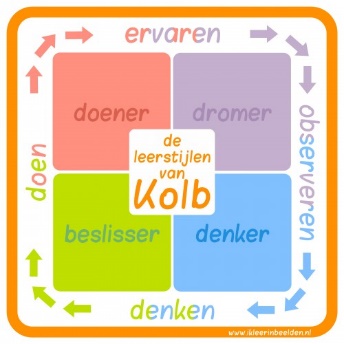 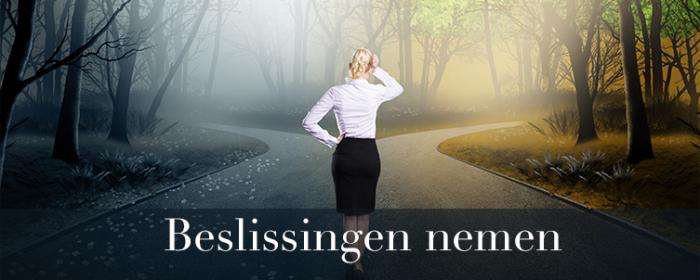 Uitleg leerstijlen:Welke leerstijl heb jij? Bedenk een voorbeeld uit jouw leven waar je deze aanpak ook hebt gebruikt.____________________________________________________________________________________________________________________________________________________________________________________________________________________________________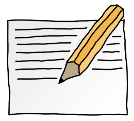 OPDRACHT 4.102520151052520151050510152025510152025